Приложение 1  к приказу № 27-Д от  «04» апреля  2020г. Порядок  оказания учебно-методической помощи обучающимся МОУ  «Лямбирская СОШ №1» в период реализации образовательных программ с помощью дистанционных и телекоммуникационных технологий1. О6щие положения 1.1. Порядок оказания учебно-методической помощи учащимся (далее — Порядок) определяет порядок организации и осуществления учебно-методического сопровождения освоения учащимися основных образовательных программ начального, основного, среднего общего образования в Муниципальном общеобразовательном учреждении «Лямбирская СОШ №1» (далее - Школа). 1.2. Порядок регулирует средства и способы оказания учебно-методической помощи учащимся, в том числе в форме индивидуальных консультаций, оказываемых дистанционно с использованием информационных и телекоммуникационных технологий, при реализации образовательных программ или их частей с применением электронного обучения, дистанционных образовательных технологий. 1.3. Настоящий Порядок разработан на основе нормативных документов: Федерального закона от 29 декабря 2012 г. № 273-03 «Об образовании в Российской Федерации»; Приказа от 23 августа 2017 г. N 816 «Об утверждении порядка применения организациями, осуществляющими образовательную деятельность, электронного обучения, дистанционных образовательных технологий при реализации образовательных программ»; 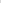 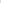 Федеральных государственных образовательных стандартов общего образования; Устава МОУ «Лямбирская СОШ №1». 	1.4. 	Настоящий 	Порядок 	является 	локальным 	актом 	МОУ «Лямбирская СОШ №1», утверждается приказом директора. Изменения и дополнения в настоящее Порядок вносятся в таком же порядке. Цели оказания учебно-методической помощи 2.1. Школа оказывает учебно-методическую помощь в целях: создания 	условий 	для 	повышения 	качества 	реализации образовательных программ начального, общего, среднего образования;эффективного освоения учащимися современных образовательных технологий и средств обучения;методического обеспечения самостоятельной работы учащихся;предоставления детям с ограниченными возможностями здоровья (ОВЗ), детям-инвалидам возможности получения образования по индивидуальной программе на дому с применением дистанционных образовательных технологий.	3. 	Организация учебно-методической помощи учащимся Каждый обучающийся имеет право на получение учебно-методической помощи по освоению образовательной программы. Учебно-методическую помощь учащимся оказывают педагоги, обеспечивающие их подготовку по образовательным программам, в пределах федеральных государственных образовательных стандартов. 3.1. Способы обращения к педагогическим работникам, к администрации школы: по телефону; по скайпу; по электронной почте; через мессенджеры и социальные сети (Viber, WhatsApp, VK и др.)  3.2. Ответственные лица за организацию учебно-методической помощи обучающимся назначаются приказом директора. 	4. 	Формы оказания учебно-методической помощи при реализации программ начального, основного и среднего общего образования с применением электронного обучения, дистанционных образовательных технологий 4.1. Школа создает и обеспечивает функционирование электронной информационно-образовательной среды, включающей в себя информационные, образовательные ресурсы, телекоммуникационные технологии, обеспечивающие освоение программ начального, основного и среднего общего образования обучающимся независимо от его места нахождения, а также соответствующий уровень подготовки педагогических работников и учебно-вспомогательного персонала. 4.2. Школа обеспечивает следующие способы оказания учебно-методической помощи обучающимся, детям с ОВЗ и детям-инвалидам: в виде дистанционного взаимодействия в режиме онлайн с использованием информационных и телекоммуникационных технологий: групповые консультации, индивидуальная работа учащихся с учителем (индивидуальные консультации), в том числе перед текущей аттестацией, промежуточной аттестацией учащихся и перед государственной итоговой аттестацией учащихся;в виде консультаций в режиме офф-лайн с использованием информационных и телекоммуникационных технологий; создание условий для самостоятельной работы учащихся посредством обеспечения возможности удаленного доступа к образовательным ресурсам (электронные учебные пособия по дисциплинам), онлайн-платформам, ресурсам электронных библиотечных систем и др.;свободный индивидуальный доступ обучающихся к материалам официального сайта школы, сайтам учителей.	5. 	Заключительные положения 5.1. Вопросы, не урегулированные настоящим Порядком, подлежат урегулированию в соответствии с действующим законодательством РФ, Уставом Школы  и иными локальными нормативными актами Школы. 5.2. Настоящий Порядок действителен до принятия нового Порядка. 